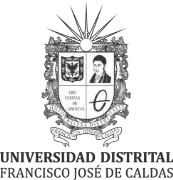 FORMATO ROTULO CAJAX-200Código: GD-PR-008-FR-005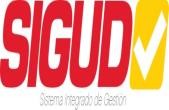 Macroproceso:  Gestión de RecursosVersión:01Proceso: Gestión DocumentalFecha de Aprobación: 21/09/2015No. CAJA:                                   No. CARPETASNo. CAJA:                                   No. CARPETASNo. CAJA:                                   No. CARPETASNo. CAJA:                                   No. CARPETASUNIDAD PRODUCTORA:UNIDAD PRODUCTORA:UNIDAD PRODUCTORA:UNIDAD PRODUCTORA:SERIE:SERIE:SERIE:SERIE:SUB - SERIE:SUB - SERIE:SUB - SERIE:SUB - SERIE:FECHA INICIAL:FECHA INICIAL:FECHA INICIAL:FECHA INICIAL:FECHA FINAL:FECHA FINAL:FECHA FINAL:FECHA FINAL:UBICACIÓN TOPOGRÁFICA:UBICACIÓN TOPOGRÁFICA:UBICACIÓN TOPOGRÁFICA:UBICACIÓN TOPOGRÁFICA:FOLIOS:FOLIOS:FOLIOS:FOLIOS:OBSERVACIONES:OBSERVACIONES:OBSERVACIONES:OBSERVACIONES: